OSNOVNA ŠKOLA U ĐULOVCU             Đ U L O V A CKLASA:007-04/23-01/03URBROJ:2103-87-23-1Đulovac, 31.siječnja  2023.             P   O   Z   I   V Obavještavamo Vas da će se temeljem članka 47. Statuta Osnovne škole u Đulovcu  održati  elektronska sjednica  Školskog odbora  od 31. siječnja 2023. od 9 sati do 31. siječnja 2023. do 18 sati.                       Za sjednicu se predlaže slijedeći DNEVNI  RED:1.Usvajanje  zapisnika s prošle sjednice Školskog odbora održane elektronski 16.siječnja 2023. godine.2.  Davanje  prethodne suglasnosti o zapošljavanju na novootvoreno radno mjesto kuharicena prijedlog zamjenice ravnateljice 3.  Donošenje odluke o cijeni   prehrane školskog obroka  od 9. siječnja 2023 za šk. 2022./2023.godinu na prijedlog zamjenice ravnateljice4. Razmatranje Financijskog izviješća od 1.1.-31.12.2022. godine i donošenje odluke o usvajanju Financijskog izviješća od 1.1.-31.12.2022. godine na prijedlog  zamjenice ravnateljice5. Upiti i prijedlozi					Predsjednica Školskog odbora:						Željka Kollert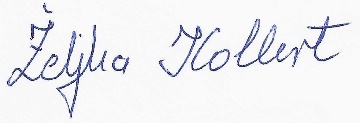 